臺北市政府新聞稿發佈機關：臺北市政府客家事務委員會發佈日期：108年11月14日（四）主辦單位：財團法人台北市客家文化基金會新聞聯絡人： 臺北市客委會　  徐家敏 02-27026141#302，0937-472396             客家文化基金會　林薏雯 02-23691198#513，0953-849916業務聯絡人： 客家文化基金會　林政勛 02-23691198#504，0911-1417222019全球客家串流計畫成果發表暨創作文件展踏訪臺、日、柬、馬四國，寫下後生視角「客家」敘事    由臺北市政府客家事務委員會指導、財團法人台北市客家文化基金會主辦的「全球客家串流計畫」迄今邁入第五屆，自2015年起每年獎助多位深具潛力之青年實踐者，透過計畫連結國內外不同面向之客家在地社區和人物，持續豐富當代客家面貌。今年以「疊。世代」為題，鼓勵青年世代以「過去」為元素，挖掘故事並發想創作，徵選出四位「串流者」，以飲食文化、音樂展演、社區經營及藝術創作領域的專業背景，串連日本、臺灣、柬埔寨、馬來西亞客家社群，接下來為期9天(11/16-24) 於臺北市客家圖書影音中心1F展出並舉辦實作發表會，邀請您一同聆聽他們的精彩敘事！11/16田野實作發表會、11/16-24創作文件展
斜槓青年從食農教育、青年返鄉、移民遷徙與文化融合議題
邀您一同感受精采動人的串流故事    2019全球客家串流計畫創作文件展，將於本週六(11/16)下午1點半於臺北市客家圖書影音中心（以下簡稱圖影中心）一樓大廳開展，展出四位串流者之田野成果。現場將以「田野實作發表會」作為展覽開幕，由串流者現場分享過去4個月的實踐歷程，跳脫民眾對傳統「客家」的想像。    今年度的串流計畫，分別以「客人」角度深入食農教育、返鄉青年、移民遷徙與文化融合等議題。斜杠青年周季嬋，對比分析日本現代化與極具設計感的醃漬食品包裝行銷與醃漬手法，為臺灣傳統客家飲食文化注入新的刺激；大提琴演奏者賴彥君，以音樂描繪「返鄉青年」於大眾刻板印象外的真實輪廓；NGO工作者楊琇雯，以口述歷史拓印出鮮為人知的柬埔寨客家人遷徙足跡；藝術家林欣誼則走入馬來西亞新村，窺探不同視角下的臺馬客家文化差異，更將素材轉譯為實體手作書創作。更多精彩的活動訊息，請至臉書搜尋「全球客家串流計畫」。【2019全球客家串流計畫：創作文件展】展期：108年11月16日（六）至24日（日）開放時間：週二-五10:00-18:00；週六-日 10:00-17:00（週一公休）地點：臺北市客家圖書影音中心1F大廳（100臺北市中正區羅斯福路一段95巷1號）【2019全球客家串流計畫—田野實作發表會】時間：108年11月16日（六）13:30-17:00（13:00入場）地點：臺北市客家圖書影音中心1F小舞台（羅斯福路一段95巷1號）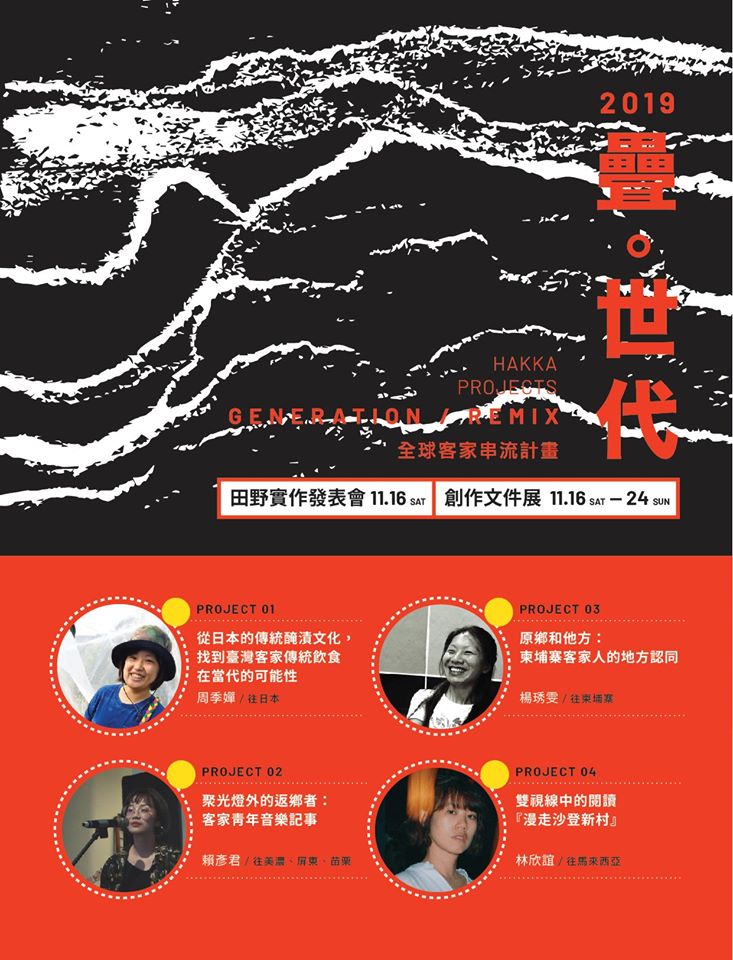 時間流程13:00-13:30報到13:30-13:40開幕暨貴賓致詞13:40-14:10從日本的傳統醃漬文化,找到台灣客家傳統飲食在當代的可能性 /周季嬋14:10-14:40聚光燈外的返鄉者:客家青年音樂記事 /賴彥君14:40-15:10原鄉和他方:柬埔寨客家人的地方認同 /楊琇雯15:10-15:40雙視線中的閱讀『漫走沙登新村』/林欣誼15:40-16:00午茶交流16:00-16:30創作文件展導覽16:30-17:00綜合討論 & 結語17:00-賦歸